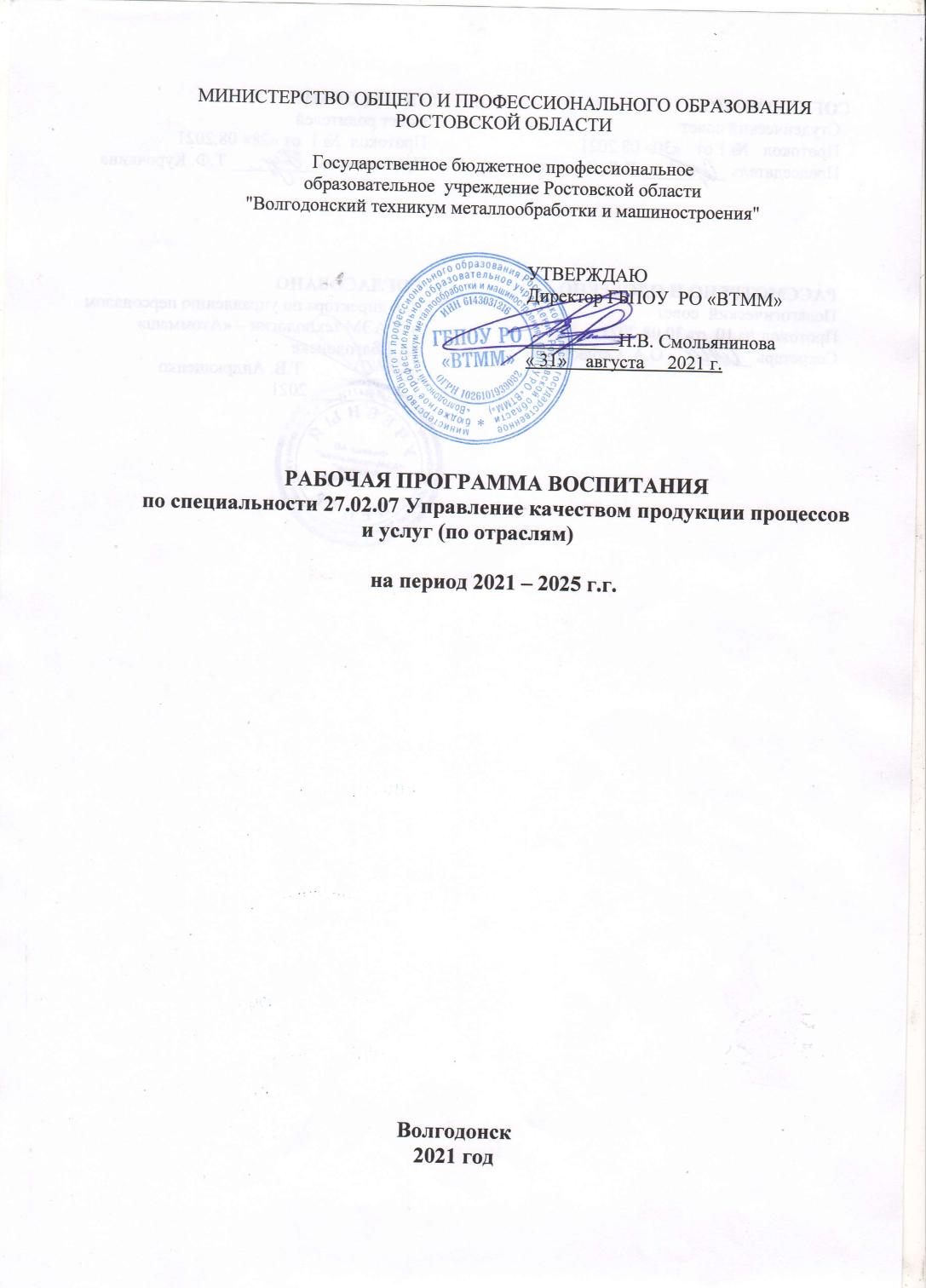 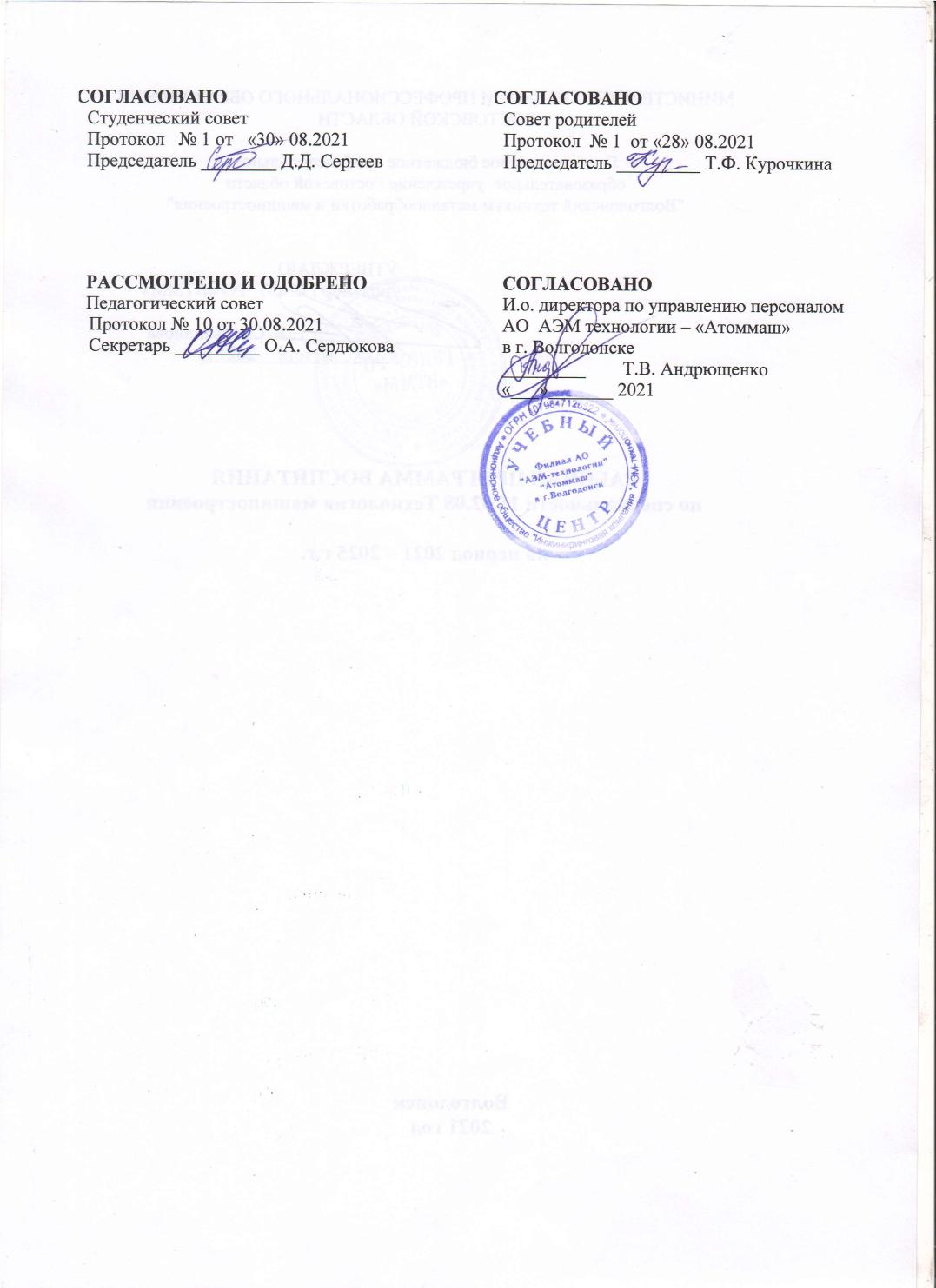 СОДЕРЖАНИЕРАЗДЕЛ 1. ПАСПОРТ РАБОЧЕЙ ПРОГРАММЫ ВОСПИТАНИЯРАЗДЕЛ 2. ОЦЕНКА ОСВОЕНИЯ ОБУЧАЮЩИМИСЯ ОСНОВНОЙ ОБРАЗОВАТЕЛЬНОЙ ПРОГРАММЫ В ЧАСТИ ДОСТИЖЕНИЯ ЛИЧНОСТНЫХ РЕЗУЛЬТАТОВРАЗДЕЛ 3. ТРЕБОВАНИЯ К РЕСУРСНОМУ ОБЕСПЕЧЕНИЮ 
ВОСПИТАТЕЛЬНОЙ РАБОТЫРАЗДЕЛ 4. ПРИМЕРНЫЙ КАЛЕНДАРНЫЙ ПЛАН ВОСПИТАТЕЛЬНОЙ РАБОТЫРАЗДЕЛ 1. ПАСПОРТ ПРИМЕРНОЙ РАБОЧЕЙ ПРОГРАММЫ ВОСПИТАНИЯПрограмма  воспитания разработана с учетом преемственности целей и задач Примерной программы воспитания для общеобразовательных организаций, одобренной решением Федерального учебно-методического объединения по общему образованию (утв. Протоколом заседания УМО по общему образованию Минпросвещения России № 2/20 от 02.06.2020 г.).Согласно Федеральному закону «Об образовании» от 29.12.2012 г. № 273-ФЗ (в ред. Федерального закона от 31.07.2020 г. № 304-ФЗ) «воспитание – деятельность, направленная на развитие личности, создание условий для самоопределения и социализации обучающихся на основе социокультурных, духовно-нравственных ценностей и принятых в российском обществе правил и норм поведения в интересах человека, семьи, общества и государства, формирование у обучающихся чувства патриотизма, гражданственности, уважения к памяти защитников Отечества и подвигам Героев Отечества, закону и правопорядку, человеку труда и старшему поколению, взаимного уважения, бережного отношения к культурному наследию и традициям многонационального народа Российской Федерации, природе и окружающей среде».При разработке формулировок личностных результатов учтены требования Закона по  формированию у обучающихся чувства патриотизма, гражданственности, уважения к памяти защитников Отечества и подвигам Героев Отечества, закону и правопорядку, человеку труда и старшему поколению, взаимного уважения, бережного отношения к культурному наследию и традициям многонационального народа Российской Федерации, природе и окружающей среде, бережного отношения к здоровью, эстетических чувств и уважения к ценностям семьи, является обязательным. Планируемые личностные результаты 
в ходе реализации образовательной программыРАЗДЕЛ 2. ОЦЕНКА ОСВОЕНИЯ ОБУЧАЮЩИМИСЯ ОСНОВНОЙ ОБРАЗОВАТЕЛЬНОЙ ПРОГРАММЫ В ЧАСТИ ДОСТИЖЕНИЯ ЛИЧНОСТНЫХ РЕЗУЛЬТАТОВОценка достижения обучающимися личностных результатов проводится в рамках контрольных и оценочных процедур, предусмотренных настоящей программой. Комплекс примерных критериев оценки личностных результатов обучающихся:демонстрация интереса к будущей профессии (баллы);оценка собственного продвижения, личностного развития (баллы);положительная динамика в организации собственной учебной деятельности по результатам самооценки, самоанализа и коррекции ее результатов (баллы);ответственность за результат учебной деятельности и подготовки 
к профессиональной деятельности (баллы);проявление высокопрофессиональной трудовой активности (баллы);участие в исследовательской и проектной работе (баллы);участие в конкурсах профессионального мастерства, олимпиадах по профессии, викторинах, в предметных неделях(баллы);соблюдение этических норм общения при взаимодействии с обучающимися, преподавателями, мастерами и руководителями практики (баллы);конструктивное взаимодействие в учебном коллективе (баллы);демонстрация навыков межличностного делового общения, социального имиджа (баллы);готовность к общению и взаимодействию с людьми самого разного статуса, этнической, религиозной принадлежности и в многообразных обстоятельствах (баллы);сформированность гражданской позиции; участие в волонтерском движении (баллы);  проявление мировоззренческих установок на готовность молодых людей к работе 
на благо Отечества (баллы);проявление правовой активности и навыков правомерного поведения, уважения к Закону (баллы);отсутствие фактов проявления идеологии терроризма и экстремизма среди обучающихся (баллы);отсутствие социальных конфликтов среди обучающихся, основанных 
на межнациональной, межрелигиозной почве (баллы);участие в реализации просветительских программ, поисковых, 
военно-исторических и молодежных объединениях (баллы); проявление экологической культуры, бережного отношения к родной земле, природным богатствам России и мира (баллы);демонстрация умений и навыков разумного природопользования, нетерпимого отношения к действиям, приносящим вред экологии (баллы);демонстрация навыков здорового образа жизни и высокий уровень культуры здоровья обучающихся (баллы);проявление культуры потребления информации, умений и навыков пользования компьютерной техникой, навыков отбора и критического анализа информации, умения ориентироваться в информационном пространстве (баллы);участие в конкурсах профессионального мастерства и в командных проектах (баллы); проявление экономической и финансовой культуры, экономической грамотности, а также собственной адекватной позиции по отношению к социально-экономической действительности (баллы).РАЗДЕЛ 3. ТРЕБОВАНИЯ К РЕСУРСНОМУ ОБЕСПЕЧЕНИЮ ВОСПИТАТЕЛЬНОЙ РАБОТЫРесурсное обеспечение воспитательной работы направлено на создание условий для осуществления воспитательной деятельности обучающихся, в том числе инвалидов и лиц с ОВЗ, 
в контексте реализации образовательной программы. 3.1. Нормативно-правовое обеспечение воспитательной работыРабочая  программа воспитания разрабатывается в соответствии 
с нормативно-правовыми документами федеральных органов исполнительной власти в сфере образования, требованиями ФГОС СПО, с учетом сложившегося опыта воспитательной деятельности и имеющимися ресурсами в профессиональной образовательной организации.3.2. Кадровое обеспечение воспитательной работы3.3. Материально-техническое обеспечение воспитательной работыСпециальные помещенияКабинеты иностранного языка Кабинет математикиКабинет химии, биологии, экологических основ природопользования Кабинеты информатики и информационных технологийКабинет русского языка и литературы, культуры речи Кабинет истории и правовых основ профессиональной деятельностиКабинет физики и астрономииКабинет безопасности жизнедеятельности Кабинет обществознания и социально-экономических дисциплин Кабинет инженерной графики Кабинет материаловедения  и технической графикиКабинет электротехники Кабинет экономики и менеджментаКабинет управления качествомКабинет технического регулирования и метрологииУчебные кабинеты оснащены современной мебелью, техническими средствами обучения, действующими стендами, макетами, комплектами наглядных пособий, материалами комплексного методического обеспечения специальности. Персональные компьютеры, используемые в учебном процессе, имеют доступ к сети Интернет и информационным учебно-методическим ресурсам техникума. Спортивный комплекс.спортивный зал площадью 358 м²;тренажерный зал для занятия атлетической гимнастикой – 50 м²;летнюю спортивную площадку.На спортивной площадке оборудованы:футбольное поле 80х40 м;волейбольная площадка 18х9 м;гимнастический городок;прикладная профессиональная полоса препятствий на 110 м;беговая асфальтированная дорожка.Залы:                                                                                                                                             Библиотека, читальный залБиблиотечный фонд  библиотеки ГБПОУ РО «ВТММ» составляет более 20 000 единиц учебной, методической и художественной  литературы. Выписываются 6 газет, более 10 журналов по  профессиям и специальностям.В библиотеке  работает читальный зал с персональными компьютерами, обеспеченные  выходом в сеть Интернет.Актовый  зал.Оснащен  мебелью, осветительной техникой, звуковой аппаратурой (колонки,  микшерный пульт, радиомикрофоны, проектор)Кабинет студенческого самоуправления  Оснащен   мебелью, орг.техникой, флипчартами.Психолого-педагогическая и социологическая службы Кабинет   психолога и  социального педагога  оснащены мебелью и орг.техникой, с выделенной зоной психологической разгрузки.Имеющаяся материально-техническая база обеспечивает проведение всех видов воспитательных мероприятий, указанных в рабочей программе воспитания и соответствует санитарно-техническим и противопожарным правилам и нормам.Материально-техническое оснащениеЛаборатория технических и метрологических измеренийУчебная практика реализуется в мастерских техникума, которые оснащены необходимым     оборудованием, инструментами, расходными материалами, обеспечивающие выполнение всех видов работ, определенных содержанием программ профессиональных модулей, в том числе оборудования и инструментов, используемых при проведении чемпионатов WorldSkills и указанных в инфраструктурных листах конкурсной документации WorldSkills по соответствующей компетенции. 	Оборудование предприятий и технологическое оснащение рабочих мест производственной практики соответствует содержанию профессиональной деятельности и дает возможность обучающемуся овладеть профессиональными компетенциями по всем видам деятельности, предусмотренных программой, с использованием современных технологий, материалов и оборудования.Предприятиям  для  прохождение учебной и производственной практик обучающимися, предъявляются следующие требования:- типичность для профессии обучающихся; - современность оснащенности и технологии выполнения производственных работ;- нормальная обеспеченность сырьем, материалами, средствами технического обслуживания и т. п.;- соответствие требованиям безопасности, санитарии и гигиены.3.4. Информационное обеспечение воспитательной работыИнформационное обеспечение воспитательной работы имеет в своей инфраструктуре объекты, обеспеченные средствами связи, компьютерной и мультимедийной техникой, 
интернет-ресурсами и специализированным оборудованием.Информационное обеспечение воспитательной работы направлено на: информирование о возможностях для участия обучающихся в социально значимой деятельности; информационную и методическую поддержку воспитательной работы; планирование воспитательной работы и её ресурсного обеспечения; мониторинг воспитательной работы; дистанционное взаимодействие всех участников (обучающихся, педагогических работников, органов управления в сфере образования, общественности); дистанционное взаимодействие с другими организациями социальной сферы.Информационное обеспечение воспитательной работы включает: комплекс информационных ресурсов, в том числе цифровых, совокупность технологических и аппаратных средств (компьютеры, принтеры, сканеры и др.). Система воспитательной деятельности образовательной организации должна быть представлена на сайте организации.РАЗДЕЛ 4. КАЛЕНДАРНЫЙ ПЛАН ВОСПИТАТЕЛЬНОЙ РАБОТЫКАЛЕНДАРНЫЙ ПЛАН ВОСПИТАТЕЛЬНОЙ РАБОТЫпо образовательной программе среднего профессионального образования по специальности 27. 02. 07 Управление качеством продукции, процессов и услуг (по отраслям)на период 2021-2026 г.г. Волгодонск, 2021СОГЛАСОВАНОна заседании Студенческого советаПротокол   №1 от   «30» 08.2021 г. Председатель _________ / Д.Д. Сергеев/СОГЛАСОВАНОна заседании Совет родителейПротокол  №1  от «28» 08.2021Председатель _________ /Т.Ф. Курочкина/РАССМОТРЕНА И ОДОБРЕНА на заседании Педагогического совета Протокол №_10___ от 30.08.2021 Секретарь _________ О.А. СердюковаСОГЛАСОВАНОПредставитель работодателя  ________________ 30.08.2021Название СодержаниеНаименование программыРабочая  программа воспитания по специальности  27.02.07  Управление качеством продукции, процессов и услугОснования для разработки программыНастоящая программа разработана на основе следующих нормативных правовых документов:Конституция Российской Федерации;Указ Президента Российской Федерации от 21.07.2020 г. № 474 
«О национальных целях развития Российской Федерации на период до 2030 года»;Федеральный закон от 31.07.2020 г. № 304-ФЗ «О внесении изменений в Федеральный закон «Об образовании в Российской Федерации» по вопросам воспитания обучающихся» (далее – ФЗ-304);Распоряжение Правительства Российской Федерации от 12.11.2020 г. № 2945-р об утверждении Плана мероприятий по реализации 
в 2021–2025 годах Стратегии развития воспитания в Российской Федерации на период до 2025 года;Федеральная государственная Программа развития воспитательной компоненты в образовательных организациях;Основы государственной молодежной политики Российской Федерации на период до 2025 года;Приказ Министерства экономического развития Российской Федерации от 24.01.2020 «Об утверждении методик расчета показателей федерального проекта «Кадры для цифровой экономики» национальной программы «Цифровая экономика Российской Федерации»; Прогноз социально-экономического развития Российской Федерации на период до 2036 года;Приказ Министерства образования и науки Российской 
Федерации от 17.05.2012 г. № 413 «Об утверждении федерального 
государственного образовательного стандарта среднего общего 
образования»; Федеральный государственный образовательный стандарт СПО по специальности 27.02.07 Управление качеством продукции, процессов и услуг (по отраслям), базовой подготовки, утвержденный Минобрнауки РФ № 1557 от 09 декабря 2016 года; Приказ Министерства образования и науки Российской 
Федерации от 14 июня 2013 года № 464 «Об утверждении Порядка 
организации и осуществления образовательной деятельности по 
образовательным программам среднего профессионального 
образования»;Профессиональный стандарт «Специалист по качеству» утвержден приказом Министерства труда и социальной защиты Российской Федерации от 22 апреля 2021 г. № 276н (зарегистрирован Министерством юстиции Российской Федерации 24 мая 2021 г., регистрационный № 63608);Профессиональный стандарт «Контролер станочных и слесарных работ», утвержден приказом Министерства труда и социальной защиты Российской Федерации от 02 июля 2019 года N 468н (зарегистрирован Министерством юстиции Российской Федерации 26 июля 2019 года, регистрационный № 55413Устава ГБПОУ РО «ВТММ».Цель программыЦель рабочей программы воспитания – личностное развитие обучающихся 
и их социализация, проявляющиеся в развитии их позитивных отношений 
к общественным ценностям, приобретении опыта поведения и применения сформированных общих компетенций квалифицированных рабочих, служащих/ специалистов среднего звена на практикеСроки реализации программы3 года 10 месяцевИсполнители 
программыДиректор, заместитель директора по УВР, классные руководители, преподаватели, заведующие отделением, педагог-психолог, педагог-организатор, социальный педагог, члены Студенческого совета, представители родительского комитета, представители организаций – работодателей.Личностные результаты реализации программы воспитания (дескрипторы)Код личностных результатов реализации программы воспитанияОсознающий себя гражданином и защитником великой страны.ЛР 1Проявляющий активную гражданскую позицию, демонстрирующий приверженность принципам честности, порядочности, открытости, экономически активный и участвующий в студенческом и территориальном самоуправлении, в том числе на условиях добровольчества, продуктивно взаимодействующий и участвующий в деятельности общественных организаций.ЛР 2Соблюдающий нормы правопорядка, следующий идеалам гражданского общества, обеспечения безопасности, прав и свобод граждан России. Лояльный к установкам и проявлениям представителей субкультур, отличающий их от групп с деструктивным и девиантным поведением. Демонстрирующий неприятие и предупреждающий социально опасное поведение окружающих.ЛР 3Проявляющий и демонстрирующий уважение к людям труда, осознающий ценность собственного труда. Стремящийся к формированию в сетевой среде личностно и профессионального конструктивного «цифрового следа».ЛР 4Демонстрирующий приверженность к родной культуре, исторической памяти на основе любви к Родине, родному народу, малой родине, принятию традиционных ценностей   многонационального народа России.ЛР 5Проявляющий уважение к людям старшего поколения и готовность к участию в социальной поддержке и волонтерских движениях.  ЛР 6Осознающий приоритетную ценность личности человека; уважающий собственную и чужую уникальность в различных ситуациях, во всех формах и видах деятельности. ЛР 7Проявляющий и демонстрирующий уважение к представителям различных этнокультурных, социальных, конфессиональных и иных групп. Сопричастный к сохранению, преумножению и трансляции культурных традиций и ценностей многонационального российского государства.ЛР 8Соблюдающий и пропагандирующий правила здорового и безопасного образа жизни, спорта; предупреждающий либо преодолевающий зависимости от алкоголя, табака, психоактивных веществ, азартных игр и т.д. Сохраняющий психологическую устойчивость в ситуативно сложных или стремительно меняющихся ситуациях.ЛР 9Заботящийся о защите окружающей среды, собственной и чужой безопасности, в том числе цифровой.ЛР 10Проявляющий уважение к эстетическим ценностям, обладающий основами эстетической культуры. ЛР 11Принимающий семейные ценности, готовый к созданию семьи и воспитанию детей; демонстрирующий неприятие насилия в семье, ухода от родительской ответственности, отказа от отношений со своими детьми и их финансового содержания.ЛР 12Личностные результаты реализации программы воспитания,  определенные отраслевыми требованиями к деловым качествам личностиЛичностные результаты реализации программы воспитания,  определенные отраслевыми требованиями к деловым качествам личностиУмеющий брать на себя ответственность за результат выполненной работыЛР 13Способный быстро адаптироваться в условиях частой смены промышленных технологийЛР 14Демонстрирующий самостоятельность, организованность в решении профессиональных задачЛР 15Проявляющий коммуникабельность при работе в коллективе, способность работать в команде, толерантно воспринимая социальные, этнические конфессиональные и культурные различияЛР 16Способный оперативно принятие решение в сложившихся производственных проблемах, связанных с автоматизацией производства, выборе на основе анализа вариантов оптимального прогнозирования последствий решенияЛР 17Личностные результаты  реализации программы воспитания, определенные  в Ростовской областиЛичностные результаты  реализации программы воспитания, определенные  в Ростовской областиОсознающий себя членом общества на региональном и локальном уровнях, имеющим представление о Ростовской области как субъекте Российской Федерации, роли региона в жизни страныЛР 18Принимающий и понимающий цели и задачи социально-экономического развития донского региона, готовый работать на их достижение, стремящийся к повышению конкурентоспособности Ростовской области в национальном и мировом масштабахЛР 19Осознающий единство пространства донского края как единой среды обитания всех населяющих ее национальностей и народов, определяющей общность их исторических судеб; уважающий религиозные убеждения и традиции народов, проживающих на территории Ростовской областиЛР 20Демонстрирующий уровень подготовки, соответствующий современным стандартам и передовым технологиям, потребностям регионального рынка и цифровой экономики, в том числе требованиям стандартов ВорлдскиллсЛР 21Способный работать в мультикультурных и мультиязычных средах,  владеть навыками междисциплинарного общения в условиях постепенного формирования глобального рынка труда посредством развития международных стандартов найма и повышения мобильности трудовых ресурсовЛР 22Проявляющий эмоционально-ценностное отношение к природным богатствам донского края, их сохранению и рациональному природопользованиюЛР 23Демонстрирующий навыки позитивной социально-культурной деятельности по развитию молодежного самоуправления (молодежные правительства, парламенты, студенческие советы, трудовые коллективы и др.), качества гармонично развитого молодого человека, его профессиональных и творческих достиженийЛР 24Способный использовать различные цифровые средства и умения, позволяющие во взаимодействии с другими людьми достигать поставленных целей в цифровой средеЛР 25Стремящийся к саморазвитию и самосовершенствованию, мотивированный к обучению, принимающий активное участие в социально-значимой деятельности на местном и региональном уровняхЛР 26Способный к трудовой профессиональной деятельности как к возможности участия в решении личных, региональных, общественных, государственных, общенациональных проблем. ЛР 27Личностные результаты реализации программы воспитания, определенные в ГБПОУ РО «ВТММ»Личностные результаты реализации программы воспитания, определенные в ГБПОУ РО «ВТММ»Осознанный выбор будущей профессии как путь и способ реализации собственных жизненных плановЛР 28Способный к трудовой профессиональной деятельности как к возможности участия в решении личных, общественных, государственных, общенациональных проблемЛР 29Осознающий потребность в труде, уважении к труду и людям труда, трудовым достижениям, добросовестное, ответственное и творческое отношение к разным видам трудовой деятельностиЛР 30Способный к самостоятельному решению вопросов жизнеустройстваЛР 31Наименование профессионального модуля, 
учебной дисциплины Код личностных результатов реализации программы воспитания ОУД.01 Русский языкОУД.02 Литература  ОУД.03 Иностранный язык ОУД.05 История  ЛР 1—ЛР 3, ЛР 5, ЛР 6 ЛР 7, ЛР 8, ЛР 11, ЛР 12ОУД.04 Математика ОУД.08 АстрономияОУД.10 Физика  ОУД.11 ХимияЛР 1—ЛР 4, ЛР 10,  ЛР 18, ЛР 26ОУД.06 Физическая культура ОУД.07 ОБЖ  ЛР1—ЛР 3, ЛР 9-ЛР 11, ЛР 26-ЛР 30ОУД.13  Родной язык ОУД.14 Экология ЛР 1—ЛР 3, ЛР 9-ЛР 11, ЛР 25-ЛР 27, ЛР 30ОУД.12 Обществознание (включая экономику и  право)ЛР 1—ЛР 8, ЛР 11, ЛР 12, ЛР 16, ЛР 18,  ОУД.09 ИнформатикаЛР 1-ЛР 4, ЛР 18,  ЛР 26, ЛР 28, ЛР 30ОУД.13 Родной языкЛР 1—ЛР 8, ЛР 11, ЛР 12, ЛР 16, ЛР 18,  ЛР 30ОУД.14 БиологияЛР 1—ЛР 8, ЛР 11, ЛР 12, ЛР 16, ЛР 18,  ЛР 30ОУД.15 Исследовательская (проектная)  деятельностьЛР 1-ЛР 9, ЛР 18,  ЛР 26,  ЛР 27, ЛР 28- ЛР 305ОГСЭ.01 Основы философииЛР 1—ЛР 3, ЛР 7, ЛР 13, ЛР 14, ЛР 15, ЛР 19, ЛР 20, ЛР 22-ЛР 26, ЛР 28, ЛР 30ОГСЭ.02 ИсторияЛР 1—ЛР 3, ЛР 7, ЛР 13, ЛР 14, ЛР 15, ЛР 19, ЛР 20, ЛР 22-ЛР 26, ЛР 28, ЛР 30ОГСЭ.03 Иностранный язык в профессиональной деятельностиЛР 1—ЛР 3, ЛР 7, ЛР 13, ЛР 14, ЛР 15, ЛР 19, ЛР 20, ЛР 22-ЛР 26, ЛР 28, ЛР 30ОГСЭ.04 Физическая культураЛР 1—ЛР 3, ЛР 7, ЛР 13, ЛР 14, ЛР 15, ЛР 19, ЛР 20, ЛР 22-ЛР 26, ЛР 28, ЛР 30ОГСЭ.05 Психология общенияЛР 1—ЛР 3, ЛР 7, ЛР 13, ЛР 14, ЛР 15, ЛР 19, ЛР 20, ЛР 22-ЛР 26, ЛР 28, ЛР 30ОГСЭ.06 Русский язык и культура речиЛР 1—ЛР 3, ЛР 7, ЛР 13, ЛР 14, ЛР 15, ЛР 19, ЛР 20, ЛР 22-ЛР 26, ЛР 28, ЛР 30ЕН.01 Математика ЕН.02 Компьютерное моделирование ЛР 1-ЛР 4, ЛР 18,  ЛР 26- ЛР 30ЕН.03 Экологические основы природопользованияЛР 1—ЛР 3, ЛР 9-ЛР 11, ЛР 25-ЛР 30ОП.01 Инженерная графика ОП.02 Материаловедение ЛР 1—ЛР 3, ЛР 7, ЛР 13, ЛР 14, ЛР 15, ЛР 19, ЛР 20, ЛР 22-ЛР 26, ЛР 28, ЛР 30ОП.03  МенеджментОП.04  Метрология и  стандартизацияОП.04   Средства и методы измеренияЛР 1—ЛР 3, ЛР 13, ЛР 14, ЛР 15, ЛР 18, ЛР 19, ЛР 20, ЛР 22, ЛР 26, ЛР 27, ЛР 30ОП.06 Технологическая механикаОП.07 Электротехника ОП. 09 Менеджмент качестваОП.10 Правовое обеспечение профессиональной деятельностиЛР 1—ЛР 3, ЛР 7, ЛР 13, ЛР 14, ЛР 15, ЛР 16, ЛР 17, ЛР 18, ЛР 19, ЛР 20, ЛР 21, ЛР 26 - ЛР 30ОП.11  Безопасность жизнедеятельностиЛР1—ЛР 3, ЛР 9-ЛР 11, ЛР 26-ЛР 30ОП.12  Машиностроительное производство 
ОП.13  Компьютерное сопровождение профессиональной деятельности ОП. 14 Основы предпринимательства и эффективное поведение на рынке трудаЛР 1—ЛР 3, ЛР 4, ЛР 5, ЛР 6, ЛР 7, ЛР 11, ЛР 12, ЛР 1—ЛР 3, ЛР 8, ЛР 10, ЛР 13 – ЛР 16, ЛР 18, ЛР 20, ЛР 21, ЛР 26-ЛР 30ОП.15  Документационное обеспечение управленияЛР 1—ЛР 3, ЛР 8,        ЛР 13 – ЛР 19, ЛР 24ПМ.01  Контроль качества продукции на каждой стадии производственного процессаМДК.01. 01 Порядок проведения оценки качества продукции на каждой стадии производственного процессаУП.01 Учебная практика ПП.01 Производственная практика ЛР 1—ЛР 3, ЛР 5, ЛР 6, ЛР 7, ЛР 8, ЛР 11, ЛР 13 – ЛР 19, ЛР 24, ЛР 30ПМ.02 Подготовка, оформление и учет технической документацииМДК.02. 01 Порядок работы с технической документациейУП.02 Учебная практикаПП.02 Производственная практикаЛР 1—ЛР 3, ЛР 5, ЛР 6, ЛР 7, ЛР 8, ЛР 11,  ЛР 13 – ЛР 19, ЛР 24-ЛР 30ПМ.03 Модернизация и внедрение новых методов и средств контроляМДК.03.01 Основы процесса модернизации и внедрения новых методов и средств контроляУП.03 Учебная практикаПП.03 Производственная практика ЛР 1—ЛР 3, ЛР 5, ЛР 6, ЛР 7, ЛР 8, ЛР 11,  ЛР 13 – ЛР 17  ЛР 24, ЛР 30ПМ. 04 Выполнение работ по одной или нескольким профессиям рабочих, должностях служащихМДК.04.01 Выполнение работ по профессии рабочего 12968 Контролер качестваМДК.04.02  Выполнение работ по профессии рабочего 13063 Контролер станочных и слесарных работЛР 1—ЛР 3, ЛР 12, ЛР 17 – ЛР 21, ЛР 27 – ЛР 30УП.04.01 Учебная практикаПП.04.01 Производственная практикаУП.04.02 Учебная практикаПП.04.02 Производственная практикаЛР 1—ЛР 3, ЛР 5, ЛР 6, ЛР 7, ЛР 8, ЛР 11, ЛР 13 – ЛР 19, ЛР 24, ЛР 30Наименование должности, связанной с организацией и реализацией воспитательного процесса(в соответствии со штатным расписанием)ЧисленностьДиректор1Заместитель директора по учебной работе1Заместитель директора по производственному  обучению1Заведующий отделением 1Заведующий библиотекой1Юрисконсульт1Педагог дополнительного образования5Социальный педагог1Педагог - организатор1Преподаватели11Мастера производственного обучения2ДатаСодержание и формы 
деятельностиУчастникиМесто 
проведенияОтветственныеКоды ЛР  Наименование модуля СЕНТЯБРЬ СЕНТЯБРЬ СЕНТЯБРЬ СЕНТЯБРЬ СЕНТЯБРЬ СЕНТЯБРЬ СЕНТЯБРЬ1День знаний1-4 курсГБПОУ РО «ВТММ»Заместитель директора по УВР, педагоги ДО, классные руководители,  ЛР 1 – ЛР 4, ЛР 8, ЛР 22, ЛР 28«Ключевые дела техникума»,  «Классное руководство и поддержка», «Самоуправление»2 День окончания. Второй мировой войны1-2 курсАудитории ГБПОУ РО «ВТММ»Заместитель директора по УВР,  классные руководители, преподаватели истории и обществознанияЛР 1 – ЛР 6, ЛР 24 «Учебное занятие» 3День солидарности в борьбе с терроризмом1-4 курсАудитории ГБПОУ РО «ВТММ»Заместитель директора по УВР, педагоги ДО, классные руководители,  ЛР 1 – ЛР 5, ЛР 8, ЛР 28, ЛР 30«Ключевые дела техникума»,  «Классное руководство и поддержка», «Самоуправление»17День здоровья1 курсСпортивная площадкаЗаместитель директора по УВР, преподаватели физической культуры, преподаватели ОБЖЛР 1, ЛР 2, ЛР 7, ЛР 9, ЛР 26, ЛР 28«Ключевые дела техникума»,  «Классное руководство и поддержка», «Самоуправление»21День победы русских полков во главе с Великим князем Дмитрием Донским (Куликовская битва, 1380 год).День зарождения российской государственности (862 год)1 курсАудитории ГБПОУ РО «ВТММ»Заместитель директора по УВР,  классные руководители, преподаватели истории и обществознанияЛР 1 – ЛР 6, ЛР 8, ЛР 22, ЛР 24, ЛР 28«Ключевые дела техникума»,  «Классное руководство и поддержка», «Самоуправление»24Введение в специальность1 курсАудитории ГБПОУ РО «ВТММ»Заместитель директора по учебно-производственной работе ЛР 1 – ЛР 3, ЛР 13, ЛР 16, ЛР 22, ЛР 26, ЛР 30«Профессиональный выбор»26День машиностроителя1-4 курсАудитории ГБПОУ РО «ВТММ»Заместитель директора по УВР,  классные руководители, преподаватели спецдисциплинЛР 1 – ЛР 4, ЛР 6, ЛР 14, ЛР 19, ЛР 22 – ЛР 24, ЛР 28««Ключевые дела техникума»,  «Классное руководство и поддержка», «Самоуправление»ОКТЯБРЬОКТЯБРЬОКТЯБРЬОКТЯБРЬОКТЯБРЬОКТЯБРЬОКТЯБРЬ1День пожилых людей1-4 курсАдресная помощьКлассные руководителиЛР 1, ЛР 2, ЛР 6, ЛР 7, ЛР 22, ЛР 28 «Самоуправление»2Празднования образования системы СПО 1-4 курсАудитории ГБПОУ РО «ВТММ»Классные руководителиЛР 1, ЛР 4, ЛР 5, ЛР 6, ЛР 17, ЛР 19, ЛР 22, ЛР 24«Ключевые дела техникума»5День Учителя1-4 курсАудитории ГБПОУ РО «ВТММ»Классные руководителиЛР 1, ЛР 4, ЛР 5, ЛР 6, ЛР 22, ЛР 24, ЛР 30«Ключевые дела техникума»30День памяти жертв политических репрессий1-4 курсАудитории ГБПОУ РО «ВТММ»Заместитель директора по УВР,  классные руководители, преподаватели истории и обществознанияЛР 1, ЛР 5, ЛР 6«Учебное занятие»НОЯБРЬНОЯБРЬНОЯБРЬНОЯБРЬНОЯБРЬНОЯБРЬНОЯБРЬ4День народного единства1-4 курсШествие по улицам городаЗаместитель директора по УВР,  классные руководителиЛР 1 - ЛР 3, ЛР 22, ЛР 24, ЛР 28«Ключевые дела техникума»,  «Классное руководство и поддержка», «Самоуправление»2Круглый стол, посвященный Дню народного единства1 курсАудитории ГБПОУ РО «ВТММ»Классные руководители, педагоги ДОЛР 1 - ЛР 3, ЛР 22, ЛР 24 «Кураторство и поддержка»3 Тематические классные часы, посвященные Дню толерантности1-2 курсАудитории ГБПОУ РО «ВТММ»Классные руководители, педагог-психологЛР 1, ЛР 2, ЛР 6, ЛР 7, ЛР 8, ЛР 11, ЛР 28, ЛР 30«Ключевые дела техникума»,  «Самоуправление»28День матери1-3 курсАктовый залПреподаватели русского языка и литературы, педагоги ДОЛР 1 – ЛР 6, ЛР 12, ЛР 21, ЛР 22, ЛР 24«Ключевые дела техникума»ДЕКАБРЬДЕКАБРЬДЕКАБРЬДЕКАБРЬДЕКАБРЬДЕКАБРЬДЕКАБРЬ9 День Героев Отечества1 курсБиблиотека Преподаватели ОБЖ, педагоги ДОЛР 1 – ЛР 6, ЛР 12, ЛР 21, ЛР 22, ЛР 24«Ключевые дела техникума»,  «Классное руководство и поддержка», «Самоуправление»12День Конституции Российской Федерации1-4 курсАудитории ГБПОУ РО «ВТММ»Преподаватели истории и обществознанияЛР 1 - ЛР 3, ЛР 22, ЛР 24«Самоуправление»ЯНВАРЬЯНВАРЬЯНВАРЬЯНВАРЬЯНВАРЬЯНВАРЬЯНВАРЬ25«Татьянин день» (праздник студентов)1-4 курсАктовый залПедагоги ДОЛР 1 – ЛР 3, ЛР 5, ЛР 20, ЛР 22, ЛР 25, ЛР 28«Самоуправление»27День снятия блокады Ленинграда1-4 курсАудитории ГБПОУ РО «ВТММ»Классные руководители, педагоги ДО, преподаватели истории и обществознанияЛР 1, ЛР 2, ЛР 5 – ЛР 7, ЛР 12«Ключевые дела техникума»,  «Классное руководство и поддержка», «Самоуправление»ФЕВРАЛЬФЕВРАЛЬФЕВРАЛЬФЕВРАЛЬФЕВРАЛЬФЕВРАЛЬФЕВРАЛЬ2День воинской славы России(Сталинградская битва, 1943)1-2 курсАудитории ГБПОУ РО «ВТММ»Студсовет, педагоги ДОЛР 1, ЛР 2, ЛР 5 – ЛР 7, ЛР 12, ЛР 28«Самоуправление»8День русской науки1-4 курсАудитории ГБПОУ РО «ВТММ»Преподаватели спецдисциплинЛР 1, ЛР 4, ЛР 19, ЛР 25«Учебное занятие»18Конкурс смотр строя и песни1 курсСпортзалПреподаватели ОБЖ, преподаватели физической культуры, классные руководителиЛР 1, ЛР 2, ЛР 5 – ЛР 7, ЛР 12, ЛР 28«Ключевые дела техникума»,  «Классное руководство и поддержка», «Самоуправление»23День защитников Отечества 1-4 курсАудитории ГБПОУ РО «ВТММ»Классные руководителиЛР 1, ЛР 2, ЛР 5 – ЛР 7, ЛР 12«Ключевые дела техникума»  МАРТМАРТМАРТМАРТМАРТМАРТМАРТ8Международный женский день1-4 курсАудитории Классные руководители ЛР 1, ЛР 2, ЛР 5 – ЛР 7, ЛР 12«Ключевые дела техникума»18День воссоединения Крыма с Россией1-2 курсАудитории ГБПОУ РО «ВТММ»Студсовет, педагоги ДОЛР 1, ЛР 2, ЛР 5 – ЛР 7, ЛР 12, ЛР 28«Самоуправление»21Заседание киноклуба1 курсАудитории ГБПОУ РО «ВТММ»Студсовет, педагоги ДОЛР 1 – ЛР 6, ЛР 9, ЛР 12, ЛР 19, ЛР 22, ЛР 24, ЛР 28, ЛР 29, ЛР 32 – ЛР 35«Ключевые дела техникума»,  «Классное руководство и поддержка», «Самоуправление»28 Конкурс профмастерства2-3 курсМастерскиеГБПОУ РО «ВТММ»  Мастера производственного обучения, классные руководителиЛР 1, ЛР 6, ЛР 13 – ЛР 15, ЛР 20, ЛР 25, ЛР 29, ЛР 30«Профориентация», «Ключевые дела техникума»,  «Классное руководство и поддержка», АПРЕЛЬАПРЕЛЬАПРЕЛЬАПРЕЛЬАПРЕЛЬАПРЕЛЬАПРЕЛЬ8Встреча с представителями МВД1-2 курсАктовый залЗаместитель директора по УВР,  классные руководителиЛР 1, ЛР 3, ЛР 8, ЛР 14, ЛР 22, ЛР 24, ЛР 28 «Классное руководство и поддержка», «Самоуправление»12День космонавтики1-3 курсАудитории ГБПОУ РО «ВТММ»Педагоги ДО, преподаватели физики и астрономииЛР 2, ЛР 5, ЛР 7, ЛР 9, ЛР 23, ЛР 25, ЛР 28«Ключевые дела техникума»,  «Классное руководство и поддержка», «Самоуправление»28 Основание Союза машиностроителей России1-4 курсАудитории ГБПОУ РО «ВТММ»Классные  руководители, преподаватели спецдисциплинЛР 2, ЛР 4, ЛР 13, ЛР 15, ЛР 16, ЛР 19, ЛР 22, ЛР 23, ЛР 25, ЛР 26, ЛР 28, ЛР 30«Самоуправление», «Ключевые дела техникума»МАЙМАЙМАЙМАЙМАЙМАЙМАЙ1Праздник весны и труда1-4 курсГородское мероприятиеСтаросты групп, студсоветЛР 1, ЛР 2, ЛР 4 - ЛР 6, ЛР 8, ЛР 22, ЛР 24, ЛР 28,  ЛР 34«Самоуправление»5Конкурс чтецов1-2 курсБиблиотекаПреподаватели русского языка и литературы, заведующая библиотекойЛР 1, ЛР 2, ЛР 8, ЛР 24, ЛР 30«Ключевые дела техникума»,  «Классное руководство и поддержка», «Самоуправление»8-9Мероприятия, посвященные Дню Победы1-4 курсТерритория техникумаКлассные руководители, преподаватели истории и ОБЖЛР 1, ЛР 2, ЛР 4 - ЛР 6, ЛР 8, ЛР 22, ЛР 24, ЛР 28«Ключевые дела техникума»,  «Классное руководство и поддержка», «Самоуправление»24День славянской письменности и культуры1-2 курсАудитории ГБПОУ РО «ВТММ»Классные руководители, преподаватели русского языка и литературыЛР 1, ЛР 5, ЛР 24, ЛР 26, ЛР 28,  ЛР 30«Самоуправление»26День российского предпринимательства 3-4 курсБиблиотека Классные руководители, преподаватели экономикиЛР 2, ЛР 3, ЛР 4, ЛР 7, ЛР 14, ЛР 16, ЛР 25, ЛР 28«Самоуправление»ИЮНЬИЮНЬИЮНЬИЮНЬИЮНЬИЮНЬИЮНЬ1 Международный день защиты детей1 курсТерритория техникумаКлассные руководители, преподаватели физической культуры и ОБЖЛР 1, ЛР 2, ЛР 4 - ЛР 6, ЛР 8, ЛР 22, ЛР 24, ЛР 28«Ключевые дела техникума»,  «Классное руководство и поддержка», «Самоуправление»5День эколога1-2 курсТерритория техникумаКлассные руководители, преподаватели экологии и природопользованияЛР 1, ЛР 9, ЛР 10, ЛР 22, ЛР 26, ЛР 28, ЛР 30«Самоуправление», «Ключевые дела техникума» «Ключевые дела техникума»,  «Классное руководство и поддержка», «Самоуправление»6 Пушкинский день России1 курсБиблиотека Классные руководители, преподаватели русского языка и литературыЛР 5, ЛР 7, ЛР 8«Ключевые дела техникума» «Ключевые дела техникума»,  «Классное руководство и поддержка», «Самоуправление»12День России 1-3 курсАудитории ГБПОУ РО «ВТММ»Классные руководители, студсоветЛР 1, ЛР 2, ЛР 4 - ЛР 6, ЛР 8, ЛР 22, ЛР 24, ЛР 28«Самоуправление», «Ключевые дела техникума» «Ключевые дела техникума»,  «Классное руководство и поддержка», «Самоуправление»22День памяти и скорби3 курсПлощадь «Победы»СтудсоветЛР 1, ЛР 2, ЛР 4 - ЛР 6, ЛР 8, ЛР 22, ЛР 24, ЛР 28«Самоуправление»27День молодежи1-4 курсГородское мероприятиеСтудсоветЛР 1, ЛР 2, ЛР 4 - ЛР 6,  ЛР 8, ЛР 22, ЛР 24, ЛР 28«Самоуправление»ИЮЛЬИЮЛЬИЮЛЬИЮЛЬИЮЛЬИЮЛЬИЮЛЬ3Единый классный час «Моя безопасность»1-4 курсАудитории ГБПОУ РО «ВТММ»Классные руководителиЛР 1 – ЛР 4, ЛР 6, ЛР 7, ЛР 9, ЛР 11, ЛР 12, ЛР 28, ЛР 30«Ключевые дела техникума» «Ключевые дела техникума»,  «Классное руководство и поддержка», «Самоуправление»8День семьи, любви и верности1-4 курсГородское мероприятиеКлассные руководителиЛР 1 – ЛР 4, ЛР 6, ЛР 7, ЛР 9, ЛР 11, ЛР 12, ЛР 28, ЛР 30«Самоуправление», «Ключевые дела техникума» «Ключевые дела техникума»,  «Классное руководство и поддержка», «Самоуправление»АВГУСТАВГУСТАВГУСТАВГУСТАВГУСТАВГУСТАВГУСТ22День Государственного Флага Российской Федерации1-4 курсГородское мероприятие СтудсоветЛР 1 – ЛР 4, ЛР 6, ЛР 7, ЛР 9, ЛР 11, ЛР 12, ЛР 28, ЛР 30«Самоуправление»23 День воинской славы России (Курская битва, 1943)1-4 курсГородское мероприятиеСтудсоветЛР 1 – ЛР 4, ЛР 6, ЛР 7, ЛР 9, ЛР 11, ЛР 12, ЛР 28, ЛР 30«Самоуправление»